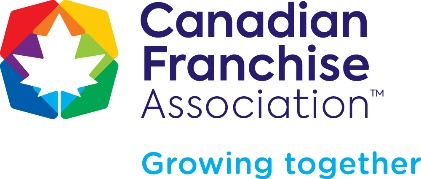      Speaker Proposal FormPlease submit your completed form to Suzy Jonesvia fax 416-695-1950 or email at: sjones@cfa.caCONTACT INFORMATION (person to contact about this proposal)Name: __________________________________________________________________Title: ____________________________________________________________________Company: ________________________________________________________________Phone: ________________________    Email: ___________________________________EVENT   National Convention		   Franchise Law Day  Franchise Shows (Toronto, Vancouver, Montreal, Calgary, Edmonton)	   WebinarsREGION   Pacific  	  Prairie	 Ontario	  Québec	  Atlantic        National   SESSION CONTENTPlease provide a 2-3 paragraph description of the proposed session.The presentation I would like to do is a motivating, entertaining and educational seminar on the importance of putting your health and wellness a priority as an entrepreneur, without confusing the audience with in depths sciences of exercise and proper nutrition.How proper investment of time dedicated to your well being is one of the most important things you can do as a business owner.__________________________________________________________________________
__________________________________________________________________________
__________________________________________________________________________
__________________________________________________________________________SESSION TITLEWhat are three snappy, benefits-laden titles for your presentation?__________________________________________________________________
__________________________________________________________________
__________________________________________________________________LEARNING GUARANTEESWhat promises do you make to the audience? “When you leave this session you will…”_____________________________________________________________ _____________________________________________________________ _____________________________________________________________SESSION FORMAT  Single speaker		  Two speakers		  Panel (# presenting ___)	  Other ______________________________________________________________SPEAKER INFORMATION (please complete for all speakers and/or panellists)  Same as person submitting formName: ________________________________________________________________Title: _________________________________________________________________Company: _____________________________________________________________Phone: _________________________    Email: _______________________________THE FINE PRINTI understand that this proposal may not be commercial or self-promotional in any way.  There is no speaker fee.  I am responsible for my own transportation, accommodation and expenses (if any).  I will provide to CFA, 3 weeks before the presentation, a copy of my presentation in whole or in summary that CFA may produce as a handout for attendees.  I have all necessary permissions to highlight any case studies included in my presentation.  I give permission for this presentation to be summarized (with attribution) in future CFA publications.  I understand that media may be present at this session. In submitting this proposal I agree to the above terms and conditions.If you have any questions or require further information please contact:Lou Gervasi, Senior Manager, Events & Education416-695-2896 x 243 or lgervasi@cfa.ca  Thank you for taking the time to submit a session proposal.Volunteers truly help make CFA events a great success.